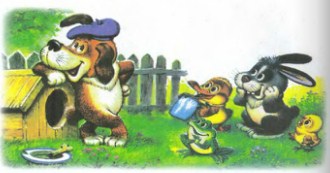 У Шарика - новыйЛиловый берет.У козлика - красныйАтласный жилет.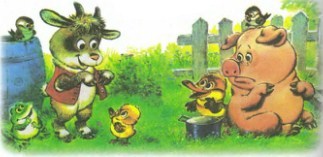 У курицы - бантик.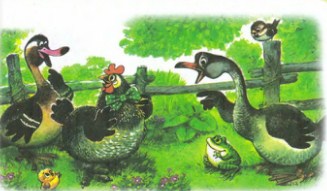 У кошки - сапожки.У двух петухов -По гармошке.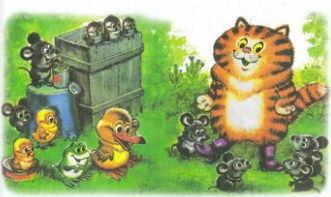 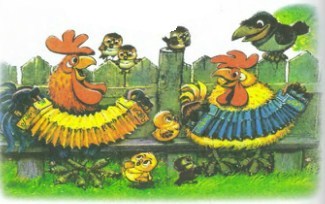 Все очень довольны,А хрюшка сердита.В слезах отвернуласьОна от корыта:Ей хочется новыйЛиловый берет,Ей хочется красныйАтласный жилет,Ей хочется бантик,СапожкиИ две петушиныхГармошки.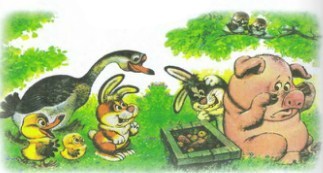 Но только о нейНе подумал никто -Ей дали не то,Совершенно не то!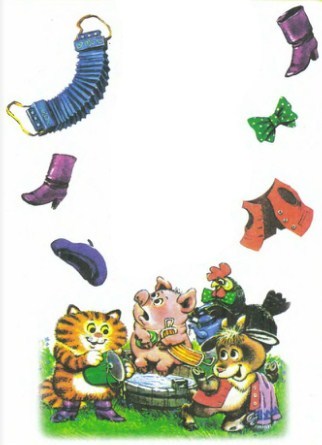 А то, что онаНе любила:Ей дали мочалкуИ мыло.Иллюстрации А.Савченко.